Equal Opportunities Policy                                                                  Highfield Hall Primary School                     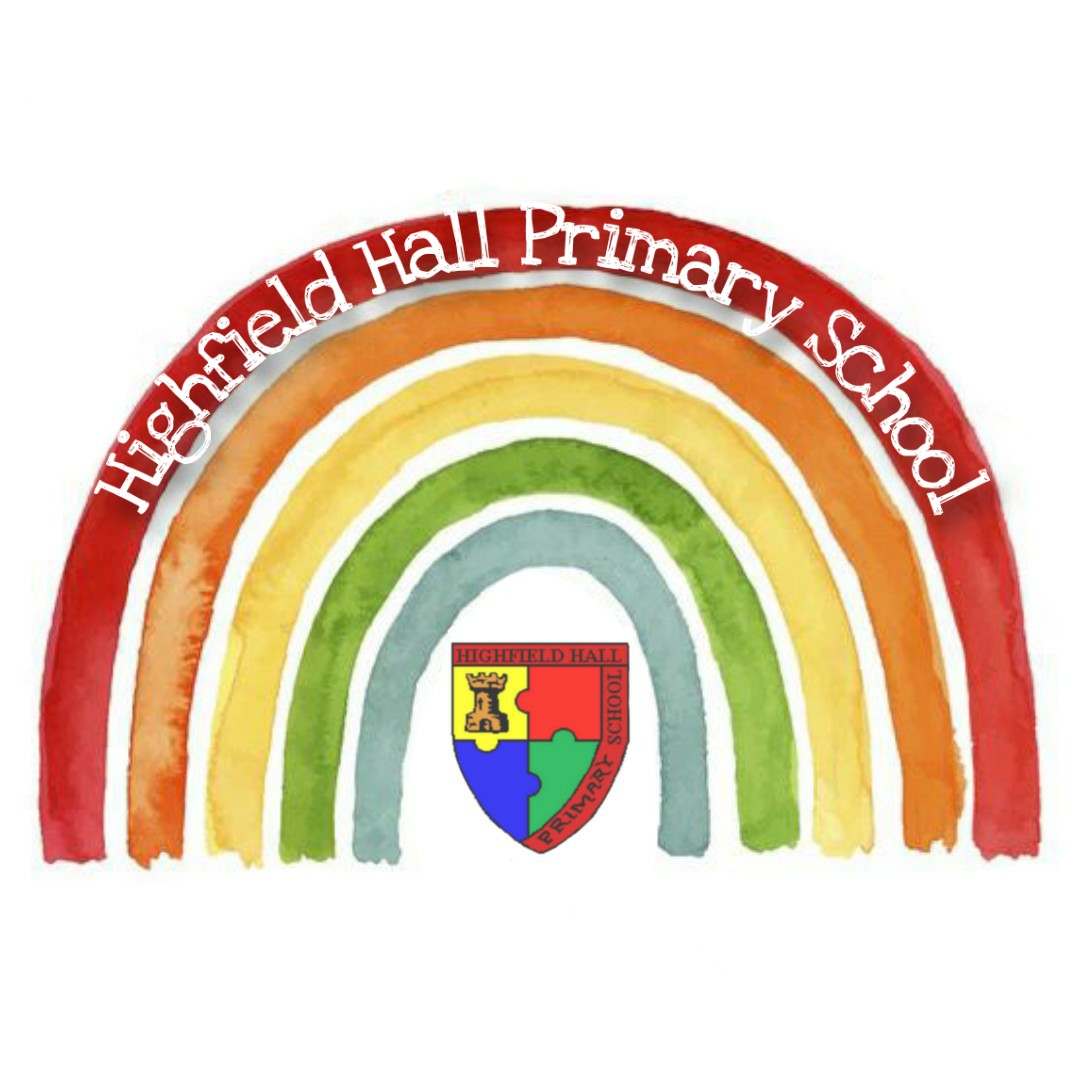 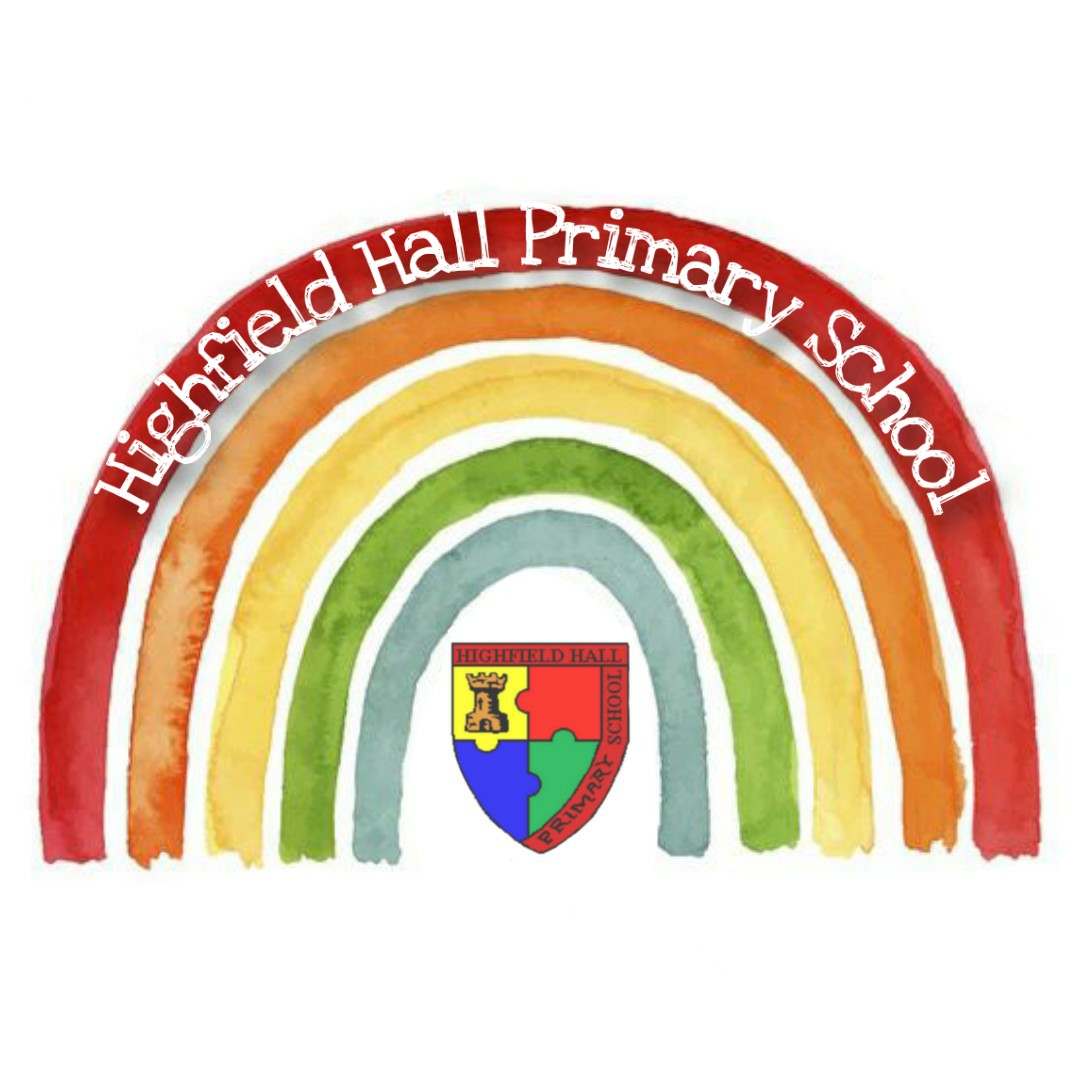 IntroductionWe value the individuality of all of our children. We are committed to giving all our children every opportunity to achieve the highest of standards. We do this by taking account of pupils' varied experiences and needs. We offer a broad and balanced curriculum, and have high expectations of all children. The achievements, attitudes and well-being of all our children matter.This Equal Opportunities Policy extends to adults: staff, parents and carers. This policy is written in accordance with The Equality Act 2010, which replaced all previous legislation in relation to equal opportunities. In line with that legislation, it seeks to ensure that this school provides equal opportunity for all children and adults in accordance with the Act.Aims and objectivesWe aim not to discriminate against anyone, be they staff, pupil or parent, on the grounds of gender, race, disability, sexual orientation, religion/belief, age, gender reassignment, pregnancy/maternity and marriage/civil partnership, attainment or socio-economic background.We aim to promote the principle of fairness and justice for all through the education that we provide in our school, we recognise that doing this may entail treating some pupils differently.We seek to ensure that all pupils have equal access to the full range of educational opportunities provided by the school.We constantly strive to remove any forms of indirect discrimination that may form barriers to learning for some groups of pupils.We aim to ensure that all recruitment, employment, promotion and training processes are fair to all, and provide opportunities for everyone.We aim to challenge personal prejudice and stereotypical views whenever they occur.We value each pupil's worth, celebrating the individuality and cultural diversity of our school community, and showing respect for all minority groups.We are aware that prejudice and stereotyping are often caused by poor self-image and by ignorance. Through positive educational experiences, and support for each individual's legitimate point of view, we aim to promote positive social attitudes and respect for all.Racial equalityIn our school we will:strive to eliminate all forms of racism and racial discriminationpromote equality of opportunity, regardless of race, ethnicity or religionpromote good relations between people of different racial and ethnic groupsseek to educate pupils in a manner which promotes community cohesion in a multi-cultural societyWe do not tolerate any forms of racism or racist behaviour. Should a racist incident occur, we will deal with it in accordance with school procedures (see policies for Behaviour and Anti Bullying Policy).We endeavour to make our school and its environment welcoming to all minority groups. We promote an understanding of diverse cultures through the topics studied by the children.Our curriculum reflects the attitudes, values and respect that we have for minority ethnic groups.  Disability non-discriminationSome children in our school may have disabilities. We are committed to meeting the needs of these children, as we are to meeting the needs of all within the school. All reasonable steps are taken to ensure that these children are not disadvantaged compared with non-disabled children.The school is committed to providing an environment that allows disabled children and adults as much access to the school premises as possible and to all areas of learning.Teachers modify teaching and learning as appropriate for children with disabilities. For example, they may give additional time to complete certain activities, ensure access, modify teaching materials, or offer alternative activities if children are unable to manipulate tools or equipment.Gender equalityWe recognise that nationally, there is an unacceptable discrepancy in the achievement of boys and girls. We are committed to seeing all individuals and groups of pupils making the best progress possible in our school.We realise that although gender is one of the key factors affecting educational performance, it affects different sub-groups of boys and girls in different ways. Social class, ethnic origin and local context are all strongly linked to the relative achievement of boys and girls. We also seek to ensure that policies designed to improve the attainment of one gender group does not do so at the expense of the other.The role of the class teacherClass teachers recognise the possibility of their own prejudices, but do their best to ensure that all pupils are treated fairly and with respect. We do not knowingly discriminate against any child.When selecting classroom material, teachers strive to provide resources which give positive images, and which challenge stereotypical images of minority groups, or of boys and girls. All staff ensure that the language they use does not reinforce stereotypes or prejudice.We seek to implement this policy when designing schemes of work, both in our choice of topics to study, and in how we approach sensitive issues.  All our teachers and support staff challenge any incidents of prejudice or racism. We report any incidents or concerns to the Head Teacher.  The Role of the Head TeacherIt is the Head of school's role to:ensure that the school's policy on Equal Opportunities is implemented effectivelyensure that all staff are aware of the school policy on Equal Opportunities, and that teachers apply these guidelines fairly in all situationsensure that all appointments panels give due regard to this policy, so that no one is discriminated againstpromote the principle of equal opportunity when developing the curriculum for pupils, and in providing opportunities for professional development for staffpromote respect for other people in all aspects of school life; in school assemblies, for example, respect for other people is a regular theme, as it is also in displays around the schoolmanage all incidents of unfair treatment, and any racist incidents, with due seriousness, and in line with this policyThe Role of GovernorsIn this policy statement, the governing body has set out its commitment to equal opportunities, and it will continue to do all it can to ensure that all members of the school community are treated both fairly and equally.The governing body analyses and evaluates a range of school data. We check that all pupils are making the best possible progress and that no group of pupils is underachieving. To do this we monitor admissions, attainment,exclusions, rewards and sanctions and parents' and pupils' questionnaires.The governing body seeks to ensure that people from the ‘protected groups’ as defined by The Equality Act 2010 are not discriminated against when applying for jobs at our school. The governors welcome all applications to join the school, whatever background or minority group a child may come from.The governors take all reasonable steps to ensure that the school environment properly accommodates people with disabilities. The governing body ensures that no child is discriminated against whilst in our school on account of their gender, religion or race. So, for example, all children have access to the full range of the curriculum, and regulations regarding school uniform will be applied equally to boys and girls. If a child's religion has a bearing on school uniform, then the school will deal with each case sensitively, and with respect for the child's cultural traditions.Monitoring and reviewIt is the responsibility of our governing body to monitor the effectiveness of this policy.The governors will therefore:monitor the progress of pupils from minority groups, comparing it with the progress made by other pupils in the schoolmonitor the staff appointment process, so that no one applying for a post at this school is discriminated againstrequire the Head Teacher to report to governors annually on the effectiveness of this policytake into serious consideration any complaints from parents/carers, staff or pupils regarding equal opportunitymonitor the school's Behaviour Policy, and the numbers of exclusions, to make sure that pupils from minority groups are not unfairly treatedThis policy will be reviewed by the governing body every three years or sooner if it is considered necessary.Date: September 2022Next review date: Autumn 2025see also:Admissions Policy, Behaviour Policy, Anti-Bullying Policy, Special Educational Needs Policy, Safeguarding Policy, Health and Safety Policy, DCC Equal Opportunity Policy and guidance, DfE Equality Act 2010 and Schools 